La lecture de graphiques   Objectif : accompagner les élèves dans leurs apprentissages. Référence en ligne : évolution des commandes d’avion au XXème siècle : Soit f la fonction déﬁnie sur [1970 ; 1996] qui donne en fonction du temps t les commandes d’avion entre 1970 et 1996. Ci-dessous, on donne, la courbe représentative de f. Déterminer graphiquement (les réponses seront données dans la limite de précision permise par le graphique) :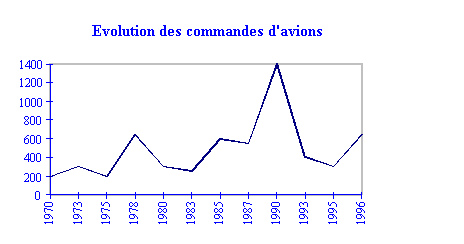 • f(1970) : ................................• l’image de 1973 par f : .......................• les antécédents de 400 par f : ...........• les antécédents de 1000 par f : ........• les antécédents de 600 par f : ..........• l’ordonnée du point de la courbe d’abscisse 1995 : ..............• les solutions de l’équation f(t) = 1200 : ............... Puis interpréter par une phrase votre réponse dans le cadre de l’exercice.Polaire des vitesses d’un parapente 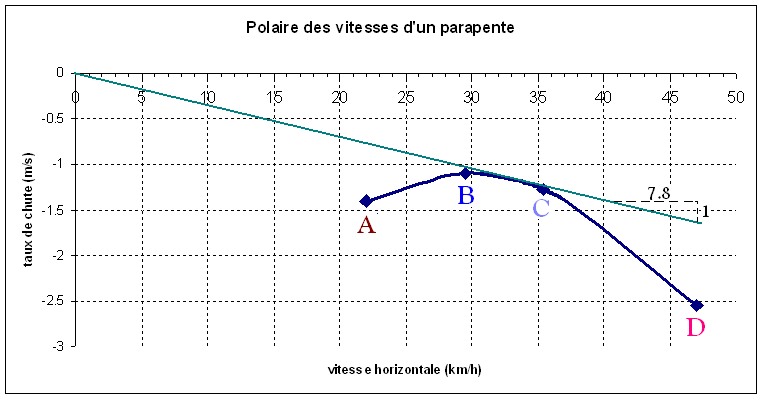 Grâce à la lecture sur la courbe représentative, trouver : * l’antécédent de – 2,5 : ……………* l’image de 45 : ………………….* les antécédents de – 1,25 ………...* l’image de 30 : ………………….* Le pilote souhaite un taux de chute de -2 m/s. Quelle est sa vitesse horizontale ?..............................................................................................................................................................On trace la tangente à la courbe passant par le point de coordonnées (0 ; 0). Donner son équation. III. Polaire d’une aile de 1910 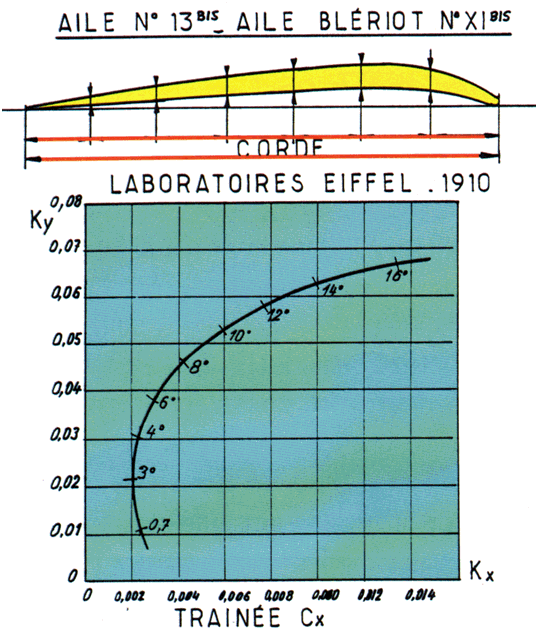 La courbe ci-dessus représente-t-elle une fonction mathématique ? Argumenter votre réponse.